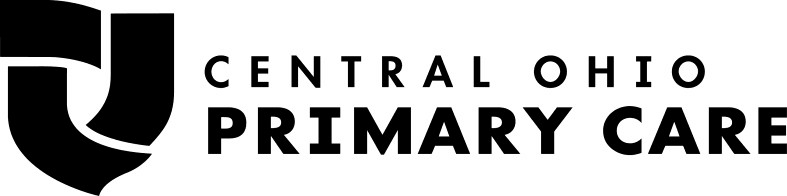 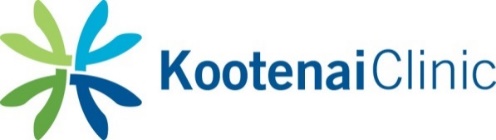 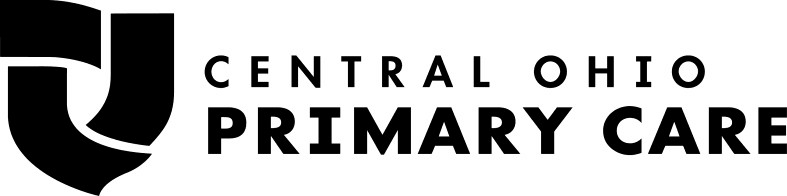 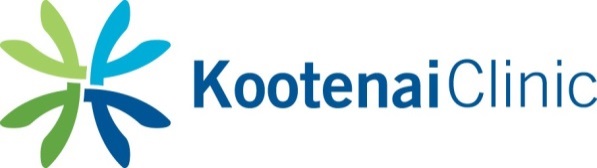 Patient Information								         Today’s Date:______/_______/______Primary Care Physician:______________________________Referred By:______________________________Last Name:____________________________________First Name_______________________________Middle Name:___________Previous Last Name:___________________________________________                                    Birthdate:_______/_______/_______Mailing Address:_____________________________________________ City:__________________ State:_____ Zip:____________Home Phone: (______)_______-________ Cell Phone: (_____)_______-_______ Work Phone: (_____)_______-_______Ext______E-Mail Address: __________________________________________________      Gender:        Male     Female   Transgender                  Marital Status:     Single           Married       Partner								             Separated     Divorced     WidowedAddress if different from Mailing Address:Street Address:________________________________________________ City:__________________State: _____Zip: ___________Race:	 American Indian/Alaskan Native   Asian   Black/African American      Preferred Language_______________________	 Native Hawaiian/Other Pacific Islander   White    Other				 Hispanic   Prefer not to disclose																	Hearing Impaired	     Yes     NoEthnicity:    Hispanic/Latin   Non-Hispanic Latin   Prefer not to disclose			Vision Impaired	     Yes     NoEmployer InformationEmployer Name:______________________________________________________________Phone: (______) _______-__________Employment Status: Full Time   Part Time   Retired   Self Employed   Unemployed   Active Military   Veteran   Student															             Emergency ContactLast Name:______________________________________First Name:_________________________Relation:___________________Street Address:________________________________________________City:______________________State:____Zip:__________Contact Number: (_______) ________-________ 	Home  Work  Ext:________		           Individual is legal guardian											            Individual is caregiverGuarantor Information (person responsible for payment)Last Name:__________________________First Name:___________________Relation:_______ ____Ph (_______)_______-_______Address:________________________________________________City:__________________________State:______Zip__________Birthdate:  ___________Employer:______________________________________Employer Phone: (_______)_________-_________Insurance Information		Self Pay (No Insurance) Primary Insurance:_____________________________________ Secondary Insurance_____________________________________Subscriber:_________________________Relation___________  Subscriber:_______________________Relation:______________Subscriber address: ___________________________________   Subscriber address: _____________________________________Birthdate: ___________________________________________  Birthdate: _____________________________________________Industrial Information for Work Injuries:Date of Injury: _____/_______/_______ State Injured In:______ Employer Name:__________________________________________Industrial Insurance Co.:_____________ ______________________Claim #___________________Claim Mgr Name______________Industrial Address:________________________________________________________Claim Mgr Phone: (______)_______-_______Industrial Phone: (_______) _______-_______ Fax (_______) _______-_______ 	                  Claim Mgr Fax:  (______)_______-_______Do you have any advance directives? (Living will, Durable Power of Attorney)   Yes      NoIf yes, please provide a copy of all available directives to the Front Desk.Please refer to your new patient packet for more information on advance directives.Thank you!Patient signature ____________________________________________________________________________Print name of person filling out the form (if not the patient) __________________________________________If employee, list your title ____________________________________________________________________